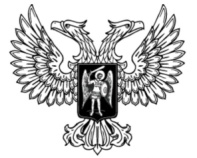 ДонецкАЯ НароднАЯ РеспубликАЗАКОНО ВНЕСЕНИИ ИЗМЕНЕНИЙ В СТАТЬИ 41 И 92ЗАКОНА ДОНЕЦКОЙ НАРОДНОЙ РЕСПУБЛИКИ «ОБ ОСНОВАХ БЮДЖЕТНОГО УСТРОЙСТВА ИБЮДЖЕТНОГО ПРОЦЕССА В ДОНЕЦКОЙ НАРОДНОЙ РЕСПУБЛИКЕ»Принят Постановлением Народного Совета 1 сентября 2020 годаСтатья 1Внести в Закон Донецкой Народной Республики от 28 июня 2019 года 
№ 46-IIHC «Об основах бюджетного устройства и бюджетного процесса в Донецкой Народной Республике» (опубликован на официальном сайте Народного Совета Донецкой Народной Республики 1 июля 2019 года) следующие изменения:1) в статье 41:а) наименование изложить в следующей редакции:«Статья 41. Предоставление субсидий юридическим лицам 
(за исключением бюджетных учреждений) и физическим 
лицам – предпринимателям»;б) часть 1 изложить в следующей редакции:«1. Субсидии юридическим лицам (за исключением бюджетных учреждений) и физическим лицам – предпринимателям предоставляются на безвозмездной и безвозвратной основе в целях возмещения недополученных доходов и (или) финансового обеспечения (возмещения) затрат в связи с производством (реализацией) товаров, выполнением работ, оказанием услуг.»;в) часть 3 изложить в следующей редакции:«3. Нормативные правовые акты, регулирующие предоставление субсидий юридическим лицам (за исключением бюджетных учреждений) и физическим лицам – предпринимателям, должны определять:1) категории и (или) критерии отбора юридических лиц (за исключением бюджетных учреждений) и физических лиц – предпринимателей, имеющих право на получение субсидий;2) цели, условия и порядок предоставления субсидий;3) порядок возврата субсидий в случае нарушения условий, установленных при их предоставлении.»;2) в части 1 статьи 92:а) пункт 8 после слов «органов управления государственными внебюджетными фондами» дополнить словами «, лицевых счетов для учета операций со средствами, поступающими во временное распоряжение получателей средств бюджетов, а также лицевых счетов юридических лиц и физических лиц – предпринимателей в случаях, установленных нормативными правовыми актами Донецкой Народной Республики»;б) пункт 10 после слов «получателей бюджетных средств» дополнить словами «, а также юридических лиц, физических лиц – предпринимателей»;в) дополнить пунктом 21 следующего содержания:«21) осуществляет проведение кассовых операций за счет средств бюджетов органов управления государственными внебюджетными фондами и средств, поступающих во временное распоряжение, кассовых операций со средствами юридических лиц (их обособленных подразделений), не являющихся участниками бюджетного процесса, лицевые счета которым открыты в Республиканском казначействе Донецкой Народной Республики, не позднее второго рабочего дня, следующего за днем представления документов, в порядке, установленном Республиканским казначейством Донецкой Народной Республики.».Глава Донецкой Народной Республики					   Д.В. Пушилинг. Донецк4 сентября 2020 года№ 182-IIНС